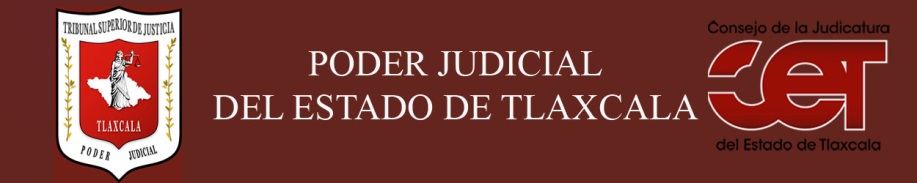 Formato público de curriculum vitaeI.- DATOS GENERALES: I.- DATOS GENERALES: Nombre:	MA. DE LOURDES GUADALUPE PARRA CARRERACargo en el Poder Judicial: CONTRALORAÁrea de adscripción: CONTRALORIAFecha de nacimiento: (cuando se requiera para ejercer el cargo) 	11 DE DICIEMBRE DE 1964II.- PREPARACIÓN ACADÉMICA: II.- PREPARACIÓN ACADÉMICA: Último grado de estudios:	LICENCIATURA EN DERECHOInstitución:UNIVERSIDAD AUTONOMA DE TLAXCALAPeriodo:1984-1989Documento:  TITULOTítulo profesional: LICENCIATURA EN DERECHOCédula: 4407070Otros estudios profesionales:MAESTRIA EN DERECHO CONSTITUCIONAL Y AMPAROInstitución: UNIERSIDAD AUTONOMA DE TLAXCALAPeriodo: 2000- 2002Documento: CONSTANCIACédula: III.- EXPERIENCIA LABORAL: a)  tres últimos empleosIII.- EXPERIENCIA LABORAL: a)  tres últimos empleosIII.- EXPERIENCIA LABORAL: a)  tres últimos empleos1Inicio (día/mes/año):12/MAYO/2015Nombre de la empresa:Nombre de la empresa:PODER JUDICIAL DEL ESTADOCargo o puesto desempeñado:Cargo o puesto desempeñado:CONTRALORACampo de experiencia:  Campo de experiencia:  ACTIVIDADES ADMINISTRATIVAS2Inicio (día/mes/año):15 /MARZO/2012Nombre de la empresa:Nombre de la empresa:PODER JUDICIAL DEL ESTADOCargo o puesto desempeñado:Cargo o puesto desempeñado:SECRETARIA DE ACUERDOS DE SALACampo de experiencia:  Campo de experiencia:  JUSTICIA PARA ADOLESCENTES3Inicio (día/mes/año):12/ENERO/2002Nombre de la empresa:Nombre de la empresa:PODER JUDICIAL DEL ESTADOCargo o puesto desempeñado:Cargo o puesto desempeñado:SECRETARIA DE ACUERDOS DE SALACampo de experiencia:  Campo de experiencia:  LABORAL-BUROCRATICAIV.- INFORMACION COMPLEMENTARIA:Últimos cursos y/o conferencias y/o capacitaciones y/o diplomados, etc. (dé al menos cinco cursos)IV.- INFORMACION COMPLEMENTARIA:Últimos cursos y/o conferencias y/o capacitaciones y/o diplomados, etc. (dé al menos cinco cursos)IV.- INFORMACION COMPLEMENTARIA:Últimos cursos y/o conferencias y/o capacitaciones y/o diplomados, etc. (dé al menos cinco cursos)IV.- INFORMACION COMPLEMENTARIA:Últimos cursos y/o conferencias y/o capacitaciones y/o diplomados, etc. (dé al menos cinco cursos)Nombre del PonenteInstitución que impartióFecha o periodo1Diplomado en línea“PRESUPUESTO BASADO EN RESULTADOS (PBR)UNIVERSIDAD NACIONAL AUTÓNOMA DE MÉXICO Y LA SECRETARÍA DE HACIENDA Y CREDITO PÚBLICO7 de Agosto al 6 de diciembre de 20172Conferencia“COMPRANET”SEMANA DE LA CONTRALORÍACONTRALORÍA DEL EJECUTIVOMarzo de 20173Curso“DETECCIÓN DE VÍCTIMAS DE TRATA DE PERSONAS”OFICINA INTERNACIONAL PARA EL DESARROLLO DE SISTEMAS DE PROCURACIÓN DE JUSTICIA -OPDAT-DEPARTAMENTO DE JUSTICIA DE ESTADOS UNIDOS DE AMERICA Del 12 al 23 de Junio de 2017.4Curso“IMPARTICIÓN DE CURSOS PRESENCIALES”OFICINA INTERNACIONAL PARA EL DESARROLLO DE SISTEMAS DE PROCURACIÓN DE JUSTICIA -OPDAT-DEPARTAMENTO DE JUSTICIA DE ESTADOS UNIDOS DE AMERICADel 12 al 23 de Junio de 20175Conferencias“SEGUNDO ENCUENTRO NACIONAL DE LA RED DE ESTADISTICAS JUDICIALES”COMISION NACIONAL DE TRIBUNALES SUPERIORES DE JUSTICIA DE LOS ESTADOS UNIDOS MEXICANOS24 y 25 de Agosto de 2017III.- EXPERIENCIA LABORAL: b)Últimos cargos en el Poder Judicial:III.- EXPERIENCIA LABORAL: b)Últimos cargos en el Poder Judicial:III.- EXPERIENCIA LABORAL: b)Últimos cargos en el Poder Judicial:Área de adscripciónPeriodo 1SALA LABORAL BUROCRATICA ENERO 2002 A MARZO DE 20082SALA UNITARIA DE ADMINISTRACIÓN DE JUSTICIA PARA ADOLESCENTESMARZO 2008 A MAYO 20153CONTRALORIAMAYO 2015 A LA FECHAVII.- Fecha de actualización de la información proporcionada:VII.- Fecha de actualización de la información proporcionada:Santa Anita Huiloac, Apizaco, Tlaxcala, a  02 de julio de  2018.Santa Anita Huiloac, Apizaco, Tlaxcala, a  02 de julio de  2018.